Supplementary Fig. 3. Hepatitis B surface antibody (HBsAb) concentrations in children with neonatal hepatitis B vaccination and ongoing IT.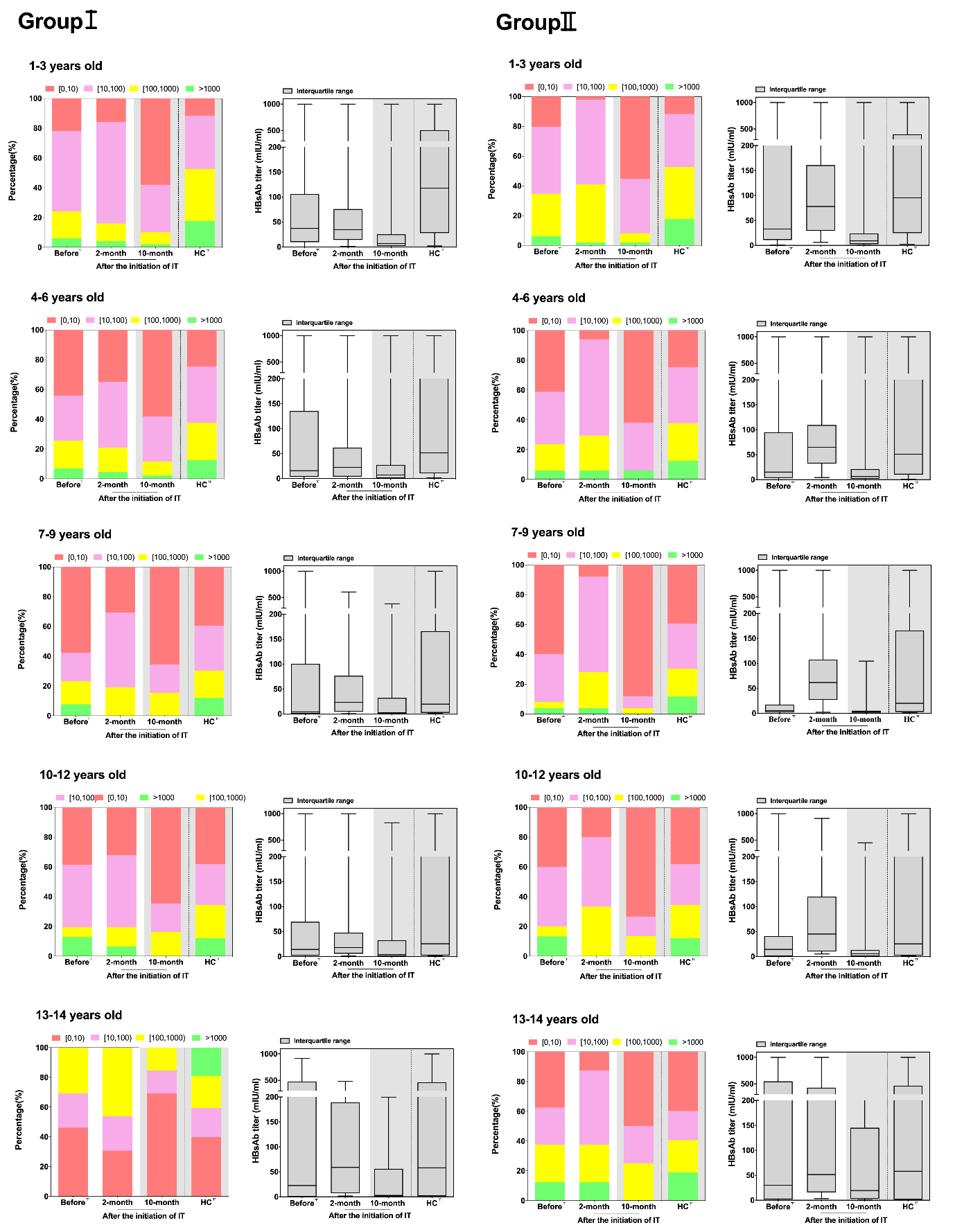 